Use of Broadcast:With the help of Broadcast, we wanted to see if YF can send emails to change managers every couple hour reminding them to approve the changes.Report screenshot below…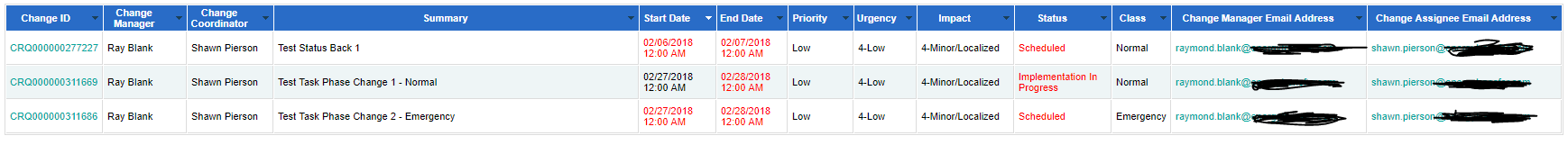 Point 1: From above screenshot, change manager has three changes to approve, report shows three records for that change manager. YF tend to send three separate emails to change manager with three records of changes in each email. It would be nice if there is a way to send only one email to change manager with all three records of changes in it.Point 2:If you notice, above report also includes change coordinator email field which is right next to change approver email field. YF tend to only pick email address whichever is listed first in the report record and send the report to that email (In this case it is change manager). I am expecting YF to send an email to both change Manager as well as change coordinator in one single email.Also, I just thought of below scenario and wanted to know if you have an answer for thisPoint 3: If there are two different change managers with list of changes to be approved, would broadcast send emails to change managers with only changes associated to them or the whole report?  